НОУ дополнительного профессионального образования«Экспертно-методический центр»Научно-издательский центр «Articulus-инфо»Научно-методический журнал «Наука и образование: новое время»Положениео Всероссийском конкурсе научных и методических статей«РОССИЙСКАЯ ПЕДАГОГИКА: НОВОЕ ВРЕМЯ»(с возможностью размещения конкурсных работ в электронном сетевом издании«Наука и образование: новое время) Общие положения Настоящее Положение регламентирует порядок, условия проведения и участия во Всероссийском конкурсе научных и методических статей «Российская педагогика: новое время» (далее Конкурс) с возможностью размещения конкурсных работ в электронном сетевом издании «Наука и образование: новое время». Конкурс направлен на выявление, трансляцию и дальнейшую информационную поддержку лучшего массового и инновационного педагогического и научного опыта. Задачи конкурса: выявление талантливых работников образования на основе конкурсного отбора, их поддержка и поощрение; повышение мотивации работников образования к преподавательской деятельности; создание площадки для обмена опытом и современными, эффективными формами и методами преподавания для преподавателей России; выявление и распространение перспективных и инновационных технологий в научной и организационно-методической деятельности педагогов; повышение социального статуса и престижа педагогических работников; содействие росту профессионального мастерства, личного и творческого потенциала педагогических работников; трансляция актуального опыта в сфере науки и образования Российской Федерации через средства СМИ (электронное сетевое издание «Наука и образование: новое время» – articulus-info.ru).2. Организаторы Конкурса2.1. Организатором Конкурса является Негосударственное образовательное учреждение дополнительного профессионального образования «Экспертно-методический центр»2.2. Для проведения Конкурса формируются два коллегиальных органа: оргкомитет и жюри, в которые приглашаются авторитетные деятели в области образования. Председатель оргкомитета – Нечаев М.П., доктор педагогических наук, академик МАНПО, г. Москва, главный редактор электронного сетевого издания «Наука и образование: новое время»,2.3. Приём заявок осуществляется по E-mail: articulus-info@inbox.ru3. Участники конкурса3.1. К участию в Конкурсе приглашаются: учителя, преподаватели, мастера производственного обучения, работники дошкольных образовательных организаций (ДОО),  руководители образовательных организаций, их заместители по учебной, воспитательной или научно-методической работе, педагогические сообщества (методические объединения, цикловые комиссии и т.п), методисты, социальные педагоги, логопеды, психологи, дефектологи, студенты и аспиранты педагогических вузов и другие заинтересованные специалисты.3.2. На конкурс могут быть представлены как индивидуально выполненные работы, так и работы, выполненные авторским коллективом (ЗАЯВКА – приложение 1).4. Участвуя во всероссийском конкурсе «Российская педагогика: новое время»:4.1 получите Сертификат участника Всероссийского конкурса или Диплом победителя/лауреата конкурса для портфолио/аттестации.4.2. Бесплатную публикацию конкурсных материалов в электронном сетевом издании «Наука и образование: новое время» (до 4 страниц).5. Порядок проведения Конкурса и участия в нём.5.1. Формат проведения Конкурса – заочный и предполагает две формы участия: без публикации статьи в электронном сетевом издании; с публикацией статьи: автор присылает материалы с учётом их ежедневного размещения в рубриках электронного сетевого издания «Наука и образование: новое время» № 4, 2022 г. и последующего размещения полнотекстовых версий электронного сетевого издания на сайте elibrary (при наличии рецензии и перевода на английский язык сведений об авторе, названия статьи, аннотации и ключевых слов)5.2. Сроки проведения: с 04.05.2022 г. по 30.08.2022 г. Последний день приёма заявок – 30.06.2022 г.ИТОГИ КОНКУРСА подводятся по рейтинговой системе, в течение 1–2 рабочих дней после подтверждения факта оплаты. В эти же сроки рассылаются документы, указанные в заявке.5.3. Номинациями Конкурса являются рубрики журнала (см. http://articulus-info.ru): Современная наука*01.00.00 Физико-математические науки02.00.00 Химические науки03.00.00 Биологические науки05.00.00 Технические науки06.00.00 Сельскохозяйственные науки07.00.00 Исторические науки и археология08.00.00 Экономические науки09.00.00 Философские науки10.00.00 Филологические науки12.00.00 Юридические науки13.00.00 Педагогические науки14.00.00 Медицинские науки17.00.00 Искусствоведение19.00.00 Психологические науки22.00.00 Социологические науки23.00.00 Политология              и другие Научные исследования Модернизация образования Высшее образование Профессиональное образование Средняя школа Начальная школа Дошкольное образование Дополнительное образование Специальная педагогика Библиотечный мир5.4. Для участия в Конкурсе принимаются научные статьи, методические статьи, методические разработки, методические рекомендации по педагогической деятельности, описание опыта работы по проблеме/теме и др.Необходимо представить следующие материалы: аннотацию (обоснование) представленных материалов объемом не более 1 страницы, в которой должны быть общая характеристика представляемой конкурсной работы, её назначение (обязательно); конкурсную работу (обязательно); фото- или видеоматериалы (если имеются).Также можно представить дополнительный (не конкурсный) материал для иллюстрации определённых конкурсных позиций. Дополнительный материал может содержать конспект занятия, презентацию, образовательную программу, сценарий и т. п.Дополнительный материал желательно сохранить в архив RAR и прикрепить к статье и заявке.Материалы принимаются в электронном виде на русском языке.5.5. Для участия в Конкурсе необходимо прислать по электронной почте заявку (см. приложение 1) и конкурсные материалы с пометкой «Журнал. Российская педагогика». Заявку, работу, аннотацию, приложение (если есть) следует оформить в отдельных файлах. Квитанция для оплаты посылается по электронной почте, указанной в заявке, после получения конкурсных материалов и заявки.5.6. Каждый участник Конкурса (не считая соавторов – см. п. 9.3) в обязательном порядке получает по итогам Конкурса электронные Диплом победителя, призёра или лауреата / Сертификат участника Конкурса (на одного участника Конкурса).Дополнительно (по согласованию): Печатный диплом/сертификат конкурса; Свидетельство о всероссийской трансляции актуального опыта/педагогической практики в рамках конкурса «Российская педагогика: новое время»; Сертификат автора научной или методической статьи/работы;Свидетельство о публикации в электронном сетевом издании «Наука и образование: новое время»; Свидетельство о трансляции актуального педагогического опыта в СМИ (в электронном сетевом издании «Наука и образование: новое время»); Печатный оттиск статьи (см. подробно в п. 5.7 данного положения);официальную рецензию на статью.5.7. Участник Конкурса, опубликовавший статью в электронном журнале, может заказать печатный оттиск статьи.Оттиск статьи – это распечатанная на мелованной бумаге статья в формате А4, вставленная в цветную обложку журнала.Оттиск состоит из– цветной обложки;– выходных данных издания;– текста статьи автора.6. Требования к материалам Конкурса6.1. Участники конкурса могут предоставить как индивидуально выполненные работы, так и работы, выполненные авторскими коллективами.6.2. Материалы (заявка, конкурсные работы, приложения и др.) представляю в виде отдельных файлов, которые должны находиться в отдельной папке (имя папки – Фамилия И.О. автора, например, Петрова А.А.).При отправке архива с конкурсной работой по электронной почте в тексте письма необходимо указать Ф.И.О. конкурсанта и название Конкурса.6.3. Конкурсные работы оформляются с учётом раздела 7 «Требования к техническому оформлению представляемой работы»6.4. Объём конкурсных работ неограничен. Однако бесплатно публикуются конкурсные материалы в электронном сетевом издании «Наука и образование: новое время» объёмом 4 страницы. Все последующие страницы, начиная с 5-й, оплачиваются по 140 рублей за страницу.Если Вы хотите воспользоваться правом бесплатной публикации, необходимо или сократить конкурсную работу (для публикации), или изложить в дополнительной информации объёмом не более 4 страниц суть Вашей конкурсной работы. При этом в конкурсе должна участвовать работа без сокращений.7. Требования к техническому оформлению представляемой работы7.1. Принимаются работы объемом не менее 4 страниц.Работы должны быть выполнены в редакторе Microsoft Word:  ориентация листа – книжная, формат А4;  поля слева, сверху, снизу справа – по 2 см; шрифт Times New Roman, размер шрифта для всей статьи, кроме таблиц – 14 пт, размер шрифта для таблиц – 12 пт,  междустрочный интервал – 1,5, выравнивание по ширине страницы,  абзацный отступ – 1,25 см. Страницы НЕ нумеруются. Использование в тексте разрывов страниц НЕ допускается.7.2. Таблицы и схемы должны представлять собой обобщенные материалы исследований. Рисунки должны быть четкими и легко воспроизводимыми. Названия и номера рисунков должны быть указаны под рисунками, названия и номера таблиц – над таблицами – ГОСТ 7.32.-2001. Таблицы, схемы, рисунки и формулы не должны выходить за пределы указанных полей.Список литературы обязателен. Оформляется в соответствии с ГОСТ_Р_7_0_100_2018_1204.pdf в алфавитном порядке. Оформлять ссылки на соответствующий источник списка литературы следует в тексте в квадратных скобках (например: [1, с. 233]). Использование автоматических постраничных ссылок НЕ допускается.Оргкомитет оставляет за собой право не опубликовывать работы, не соответствующие требованиям раздела 7 настоящего положения7.3. Требования к оформлению статей найдёте, пройдя по ссылке – https://articulus-info.ru/uslugi/o-zhurnale/pravila-dlya-avtorov/Пример оформления статьи.Мы будем Вам признательны, если в тексте будут отсутствовать двойные пробелы, знаки разрыва строки, автоматические переносы, разреженный или уплотненный межбуквенный интервал!8. Стоимость участия в Конкурсе8.1. За участие одной конкурсной работы оплачивается организационный взнос в зависимости от выбора вида участия (см. 8.2. и 8.3.).8.2. Участники Конкурса, не публикующие свою работу в электронном сетевом издании «Наука и образование: новое время», оплачивают организационный взнос за участие в Конкурсе в размере 300 рублей (за одну конкурсную работу).Организационный взнос компенсирует затраты на обработку работ, оплату труда экспертов, налоги, услуги связи, призовой фонд, а также почтовые расходы (пересылка дипломов, сертификатов).8.3. Участники Конкурса, публикующие свою работу объёмом до 4 страниц включительно в электронном сетевом издании «Наука и образование: новое время», оплачивают организационный взнос за участие в Конкурсе в размере 800 рублей (за одну конкурсную работу). Все последующие страницы, начиная с 5-й, оплачиваются дополнительно из расчета 140 рублей за страницу.После оплаты организационного взноса необходимо уведомить Оргкомитет об оплате, выслав отсканированную квитанцию об оплате по факсу или на e-mail.8.3. Срок доставки печатных документов зависит от удаленности региона и составляет, как правило, 1–2 недели. Срок доставки может быть увеличен в случаях, предусмотренных правилами работы Почты России.8.4. Реквизиты для оплаты предоставляются авторам после одобрения и принятия конкурсной работы.9. Награждение участников Конкурса9.1. Каждый участник Конкурса (не считая соавторов) бесплатно получает электронный сертификат участника, лауреаты Конкурса – электронные дипломы лауреатов, победители (I, II, III места) – дипломы победителей; стоимость одного печатного диплома – 300 рублей.9.3. Соавторы оплачивают (по желанию) за один электронный сертификат; диплом лауреата или победителя – 150 руб., за печатный – 300 рублей.9.4. Если в конкурсе участвовало какое-либо педагогическое сообщество (методический совет, методическое объединение, цикловая комиссия, педагогическая мастерская и т. п.), вручается один наградной документ, в котором указываются все Ф.И.О. всех участников представленного педагогического сообщества.Если необходимы наградные документы на каждого участника педагогического сообщества, каждый документ оплачивается уже дополнительно (150 руб./300 руб.). 10. Контактные данные ОргкомитетаАдрес: г. Чебоксары, ул. К. Маркса, д. 52, корп. 2, офис 443,НОУ ДПО «Экспертно-методический центр»Тел./факс: 8 (8352) 64-03-07.E-mail: articulus-info@inbox.ru     Контактные лица – Светлана Романовна, Татьяна Геннадьевна.Приложение № 1 к ПоложениюЗАЯВКАна участие во всероссийском конкурсе научных и методических статей«РОССИЙСКАЯ ПЕДАГОГИКА: НОВОЕ ВРЕМЯ»04.05.2022 г. – 30.08.2022 г.Заявки принимаем по адресу articulus-info@inbox.ruВНИМАНИЕ! Перед отправкой материалов в Оргкомитет ещё раз проверьте, пожалуйста, правильность заполнения заявки:1) Ф.И.О. автора (ов) должны быть прописаны без ошибок;2) Адрес, индекс, Ф.И.О. должны быть указаны в обязательном порядке. Если в качестве получателя сборника материалов выступает образовательное учреждение, то необходимо указать его полное официальное наименование;3) Если в мероприятии принимает участие не один автор, а несколько, то убедительно просим указать в качестве получателя одного человека;4) В случае возврата Ваших документов дополнительная отправка и выкуп возвращаемого письма из почтового отделения ОСУЩЕСТВЛЯЕТСЯ ЗА СЧЁТ ПОЛУЧАТЕЛЯ (АВТОРА)!Письмо с одобрением публикации статьи и реквизитами для оплаты придет Вам на электронный адрес, указанный в заявке.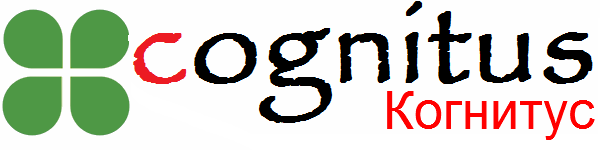 Международные и всероссийскиенаучно-практические конференции,конкурсы, обобщение и распространение инновационного опытаwww.articulus-info.ruе-mail: articulus-info@inbox.ru УДК 372.3 РЕЧЕВОЕ РАЗВИТИЕ ДЕТЕЙ ДОШКОЛЬНОГО ВОЗРАСТА:ОБОБЩЕНИЕ ОПЫТА РАБОТЫ ПЕДАГОГИЧЕСКОГО КОЛЛЕКТИВАМДОАУ ЦРР – ДЕТСКИЙ САД «ФАНТАЗИЯ»Дидик С.К. Воробьева С.В. Копысова Н.В. МДОАУ ЦРР – детский сад «Фантазия» г. Пыть-Ях, ХМАО-Югра, Российская Федерация E-mail: mdou_fantaziya@mail.ru Аннотация. В статье представлено обобщение опыта работы дошкольной образовательной организации по речевому развитию детей, в том числе детей с ОВЗ, в соответствии с требованиями ФГОС ДО. Отражены специфика создания развивающей предметно-пространственной среды, планирование педагогической деятельности, интеграция в работе специалистов, организация совместной работы с родителями. Указанные особенности работы педагогического коллектива способствуют полноценному речевому развитию дошкольников. Ключевые слова: речевое развитие детей дошкольного возраста, инновационные технологии, проектная деятельность, интеграция. SPEECH DEVELOPMENT OF PRESCHOOLERS:GENERALIZATION OF THE EXPERIENCE OF THE TEACHING STAFF WORKING IN MPEAI CHILD DEVELOPMENT CENTER -KINDERGARTEN «FANTAZIYA»Svetlana К. Didik Svetlana V. Vorobyova Nina V. Kopysova MPEAI Child Development Center - Kindergarten «Fantaziya», Pyt-Yakh, Khanty-Mansi Autonomous Okrug–Yugra, Russian Federation. E-mail: mdou_fantaziya@mail.ru Abstract. A generalization of the experience of a preschool educational organization in the speech development of preschoolers, including children with disabilities, is presented in accordance with the requirements of the Federal State Educational Standard of Preschool Education. The specifics of creating a developing subject-spatial environment, planning of pedagogical activity, integration in the work of specialists, organization of joint work with parents are defined. These features of the work contribute to the full-fledged speech development of preschoolers. Keywords: speech development of preschoolers, innovative technologies, project activity, integration. Согласно ФГОС ДО речевое развитие относится к одной из обязательных образовательных областей, которые должны обеспечивать развитие личности, мотивации и способностей детей в различных видах деятельности [6]. Основная цель речевого развития дошкольников – это развитие свободного общения со взрослыми и детьми, овладение конструктивными способами и средствами взаимодействия с окружающими.Текст.Текст.Текст.Текст.Текст.Текст.Текст.Текст. Текст.Текст.Текст. Текст. Текст. Текст. Текст. Текст. Текст. Текст. Текст. Текст. Текст.Текст.Текст.Текст. Текст. Текст. Текст. Текст. Текст. Текст. Текст. Текст. Текст.Текст.Текст.Текст. Текст. Текст. Текст. Текст. Текст. Текст. Текст.Текст.Текст.Текст.Текст.Текст. Текст. Текст. Текст. Текст. Текст. Текст. Текст.Текст.Текст.Текст.Текст.Список использованной литературы 1. Алексеева М. М. Методика развития речи и обучения родному языку дошкольников : учеб. пособие для студ. высш. и сред. пед. учеб. заведений / М. М. Алексеева, Б. И. Яшина. – 3-е изд., стереотип. – Москва : Академия, 2000. – 400 с. – Текст : непосредственный. 2. Дрижирук Н. М. Речевое развитие детей дошкольного возраста в образовательном пространстве детского сада: методический альбом / Н. М. Дрижирук, С. Н. Марчук, Т. П. Сысуева. – Санкт-Петербург : ГБУ ИМЦ Красносельского района Санкт-Петербурга, 2019. – 114 с. – Текст : электронный. – URL: http://imc.edu.ru/wp-content/uploads/2020/05/Методический-альбом.pdf (дата обращения 06.09.2021). 3. Комарова Т. С. Интеграция в воспитательно-образовательной работе детского сада: пособие для педагогов дошкольных учреждений / Т. С. Комарова, М. Б. Зацепина. – Москва : Мозаика-Синтез, 2014. – 162 с. – Текст : непосредственный. 1.Ф.И.О. участника мероприятия (полностью) и соавторов2.Почтовый адрес (с индексом), по которому будет высланы наградные документы 3.Место работы (полное наименование), должность, звание (если есть)4.Место учёбы, специальность, курс (заполняют только студенты, аспиранты)5.Ваш контактный телефон6.Ваш e-mail для контакта 7.e-mail других лиц, участвующих в конкурсе Всероссийский конкурс научных и методических статей«Российская педагогика: новое время» (без публикации в электронном сетевом издании)Всероссийский конкурс научных и методических статей«Российская педагогика: новое время» (без публикации в электронном сетевом издании)Всероссийский конкурс научных и методических статей«Российская педагогика: новое время» (без публикации в электронном сетевом издании)8.Название конкурсной работы9.Номинация (см. п. 3 Положения) 10.Количество дополнительных экземпляров Диплома победителя или сертификата участника для соавторов, А4 – 150 руб.;печатный документ с учетом почтовой пересылки, А4 – 300 руб. ДА / НЕТ (нужное оставить; указать для кого-Ф.И.О.)11.Диплом «За достижения во Всероссийском конкурсе «Российская педагогика: новое время» (А4) – 150 рублей (электронный вид)Да / Нет(ненужное убрать)Всероссийский конкурс научных и методических статей«Российская педагогика: новое время» (с публикацией в электронном сетевом издании)Всероссийский конкурс научных и методических статей«Российская педагогика: новое время» (с публикацией в электронном сетевом издании)Всероссийский конкурс научных и методических статей«Российская педагогика: новое время» (с публикацией в электронном сетевом издании)12.Название публикации13.Свидетельство об обобщении инновационного/ актуального опыта на всероссийском уровне в электронном сетевом издании «Наука и образование: новое время»Да / Нет (убираете лишнее). Если ДА, указать, сколько и для кого Печатный вариант – 300 руб. с пересылкой Почтой России.Электронное свидетельство (с подписью и печатью) – 150 руб.14.Свидетельство о всероссийской трансляции опыта (инновационного или актуального) или актуальной педагогической практики в рамках всероссийского конкурса «Российская педагогика: новое время» с указанием Ф.И.О., должности и места работы Да / Нет (убираете лишнее). Если ДА, указать, сколько и для кого.Печатный вариант – 300 руб. с пересылкой Почтой России.Электронное свидетельство (с подписью и печатью) – 150 руб.15.Свидетельство о трансляции актуального опыта в СМИ Да / Нет (убираете лишнее). Если ДА, указать, сколько и для кого (выдаётся только участникам данного мероприятия)Печатный вариант– 300 руб. с пересылкой Почтой России.Электронное свидетельство (с подписью и печатью) – 150 руб.16.Свидетельство о публикации в электронном сетевом издании «Наука и образование: новое время» Да / Нет (убираете лишнее). Если ДА, указать, сколько и для кого (выдаётся только участникам данного мероприятия)Печатный вариант – 300 руб. с пересылкой Почтой России.Электронное свидетельство (с подписью и печатью) – 150 руб.17.Сертификат автора учебно-методической/научной работы Оставьте нужноеЕсли ДА, указать, сколько и для кого (выдаётся только участникам данного мероприятия).Печатный вариант – 300 руб. с пересылкой Почтой России.Электронное свидетельство (с подписью и печатью) – 150 руб.18.Свидетельство об официальной трансляции инновационного / актуального опыта на всероссийском уровне с указанием в документе всех ступеней трансляции опыта на семиотическом уровне:– трансляция опыта на всероссийском уровне в СМИ;– трансляция инновационного/актуального опыта работы, педагогической практики в форме предъявления содержания практики заинтересованному научному и педагогическому сообществу с последующим воспроизведением в новых условиях для участников конкурса (с указанием количества специалистов, которые познакомились с опытом, и перечнем регионов, куда «ушёл опыт);Да / Нет (убираете лишнее). Если ДА, указать, сколько и для кого (выдаётся только участникам данного мероприятия).Печатный вариант – 300 руб. с пересылкой Почтой России.Электронное свидетельство (с подписью и печатью) – 150 руб.19.Рецензирование авторской рукописи.	Обязательно:для размещения на сайте elibrary – при публикации в электронном сетевом издании500 руб.20.Оттиск статьи в обложке журнала (для авторов, опубликовавших статью в электронном сетевом издании)Печатный – 280 рублей;электронный – 150 рублей